МБДОУ детский сад №2 «Теремок»Развлечение "Кто к нам пришел?"для детей группы раннего возраста «Колобок» (1.5-3 л.)                           Дата проведения : октябрь 2021 музыкальный руководитель Носова О.Г.Воспитатель: Рученькина Н.П.г.о. Семеновский, Нижегородская обл.Цель: доставить детям радость от совместного развлечения со сверстниками через музыкально-творческую деятельность.Задачи:-развивать тембровые способности ребенка;- воспитывать интерес к музыкальному творчеству;- познакомить детей с новыми музыкальными инструментами.Репертуар:1.Русская народная мелодия «Плясовая»2.«Калинка» русская народная мелодияДействующие лица:ВедущийИгрушки: петушок, лисичка, мишка, зайкаПетрушка (кукольный театр)Атрибуты:Погремушки, барабан, колокольчик, бубен, ложкиХод развлечения:Ведущий: Ребята! Сегодня к нам в гости собирался Петрушка. Вы его не видели?Дети: Нет!Ведущий: Неужели забыл? Давайте попробуем похлопать в ладоши и попросим сыграть нам весёлую музыку. Он услышит и придёт к нам!( хлопают в ладоши, звучит музыка)Петрушка: Здравствуйте, ребята!                   Меня все знают.                   Я Петрушка,                   Всегда со мною                   Погремушка!                   Я много их принёс сюда.                   Сейчас плясать мы будем?Дети: Да!Русская народная плясовая, дети играют на погремушкахПетрушка: Молодцы, ребята! Мне очень понравилось ваша пляска.                                     Я пришёл к вам не один, со мной мои друзья!Мишка: Я медвежонок Миша,               Я музыку люблю,               Послушайте, ребятки,               Как звонко в бубен бью!( звенит в бубен)Зайка: А я зайчик – попрыгайчик,            Дайте мне мой барабанчик.( играет на барабане)Петушок: Я петушок весёлый,Играю целый день,Звенит мой колокольчикДинь – дилень Динь - дилень!(звенит колокольчик)Лисичка: Я люблю играть на ложках.(играет на ложках)Петрушка: Ребята, вам понравилось,Как играли зверята?А теперь отгадайте,Кто на чём играет.Игра «Отгадай на чем играю». (Малыши отгадывают, зверята дарят им инструменты) Ведущий: Ребята, давайте порадуем Петрушку и сыграем ему на музыкальных инструментах веселую музыку.Музыкальное произведение «Калинка» р.н.м(Малыши играют, зверята пляшут).Петрушка:  Молодцы ребята, вы очень хорошо играете. У меня еще есть много музыкальных игрушек, но я их принесу в другой раз. А сегодня мы с вами прощаемся. До свидания!Дети: До свидания!(Петрушка уходит)  Фотоотчет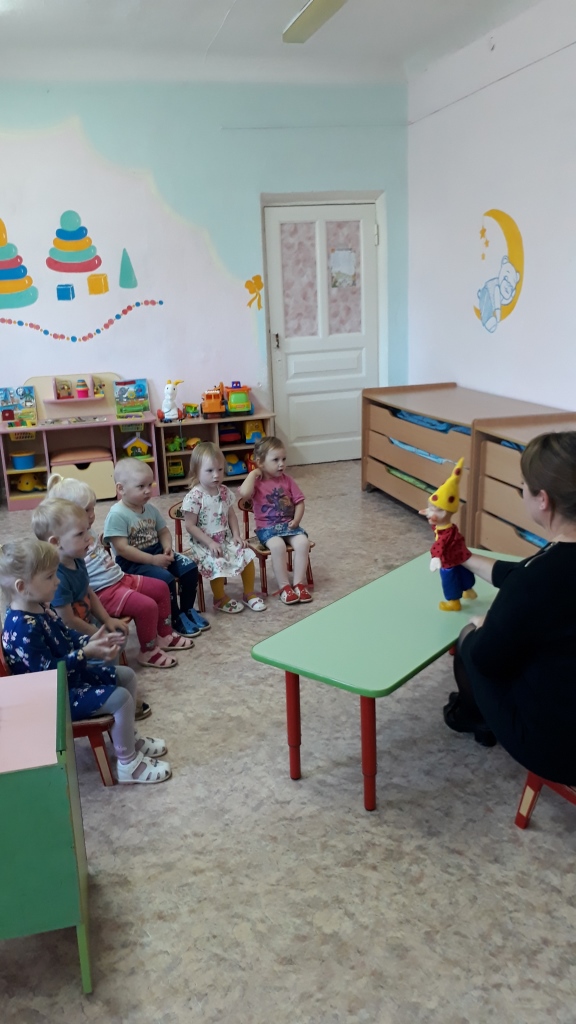 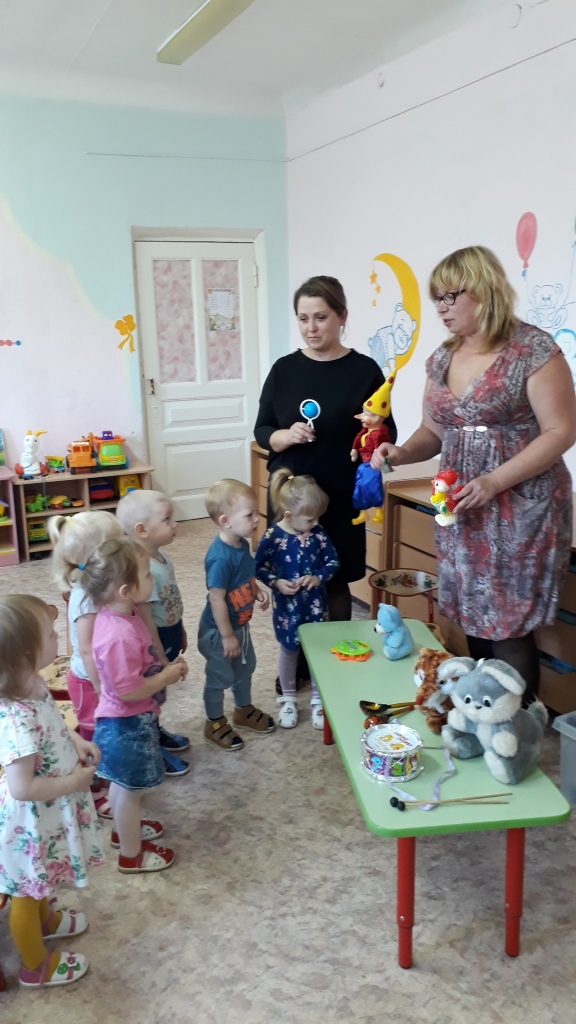 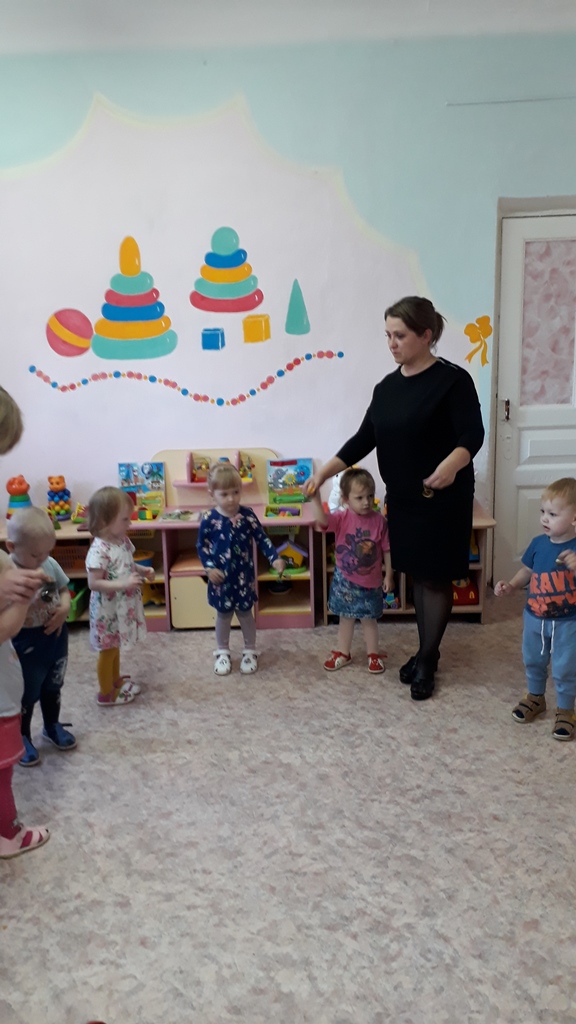 